Publicado en Madrid el 24/04/2024 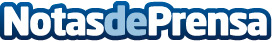 La aerotermia en Madrid: La solución innovadora para un ahorro sostenibleEn un esfuerzo por abordar los desafíos energéticos y ambientales del siglo XXI, DelAire2000, líder en soluciones energéticas innovadoras, se complace en presentar la aerotermia como una alternativa eficiente y sostenible para la calefacción y refrigeración en la región de MadridDatos de contacto:DelAire2000DelAire200091 809 83 83Nota de prensa publicada en: https://www.notasdeprensa.es/la-aerotermia-en-madrid-la-solucion-innovadora Categorias: Madrid Ecología Servicios Técnicos Sostenibilidad Otros Servicios Innovación Tecnológica Construcción y Materiales http://www.notasdeprensa.es